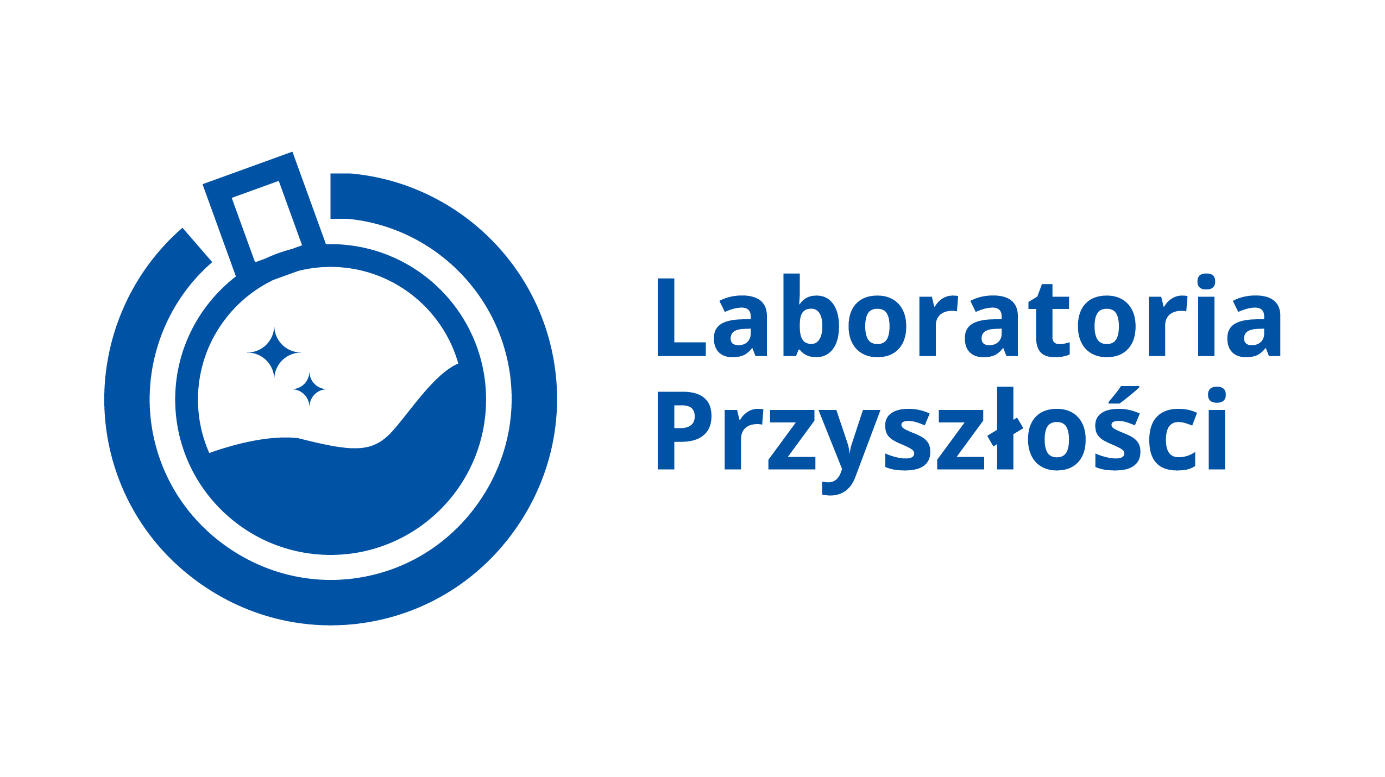 W ramach laboratoriów przyszłości w pierwszym etapie tj. do końca 2021 roku zakupiliśmy sprzęt niezbędny do realizacji nagrań i montażu video, oraz sprzęt nagłośnieniowy i do montażu dźwięku. Wyposażyliśmy pracownie: informatyczną i techniczną w drukarki 3D wraz z akcesoriami.Zakupiliśmy także sprzęt fotograficzny, który pozwoli uczniom nie tylko na dokumentowanie realizacji programu ale także na doskonalenie umiejętności fotograficznych i operatorskich.  Zakupiony sprzęt do nagłośnienia i montażu dźwięku umożliwi uczniom realizację nagrań i obsługę nagłośnieniową ich występów i przedstawień. Nabycie praktycznych umiejętności w zakresie obróbki i montażu dźwięku  jest niezwykle cenne w szkole muzycznej. Wartość zakupionego i dostarczonego sprzętu wynosi  72598,55zł.Sprzęt do nagłośnienia i montażu dźwięku- Dwukanałowy odbiornik Diversity MIPRO ACT-312B(5NB) – 3 sztuki- Nadajnik bodypack UHF MIPRO ACT-32T (5NB) – 4 sztuki- Mikrofon nagłowny MIPRO MU-23 – 4 szuki- Mikrofon bezprzewodowy MIPRO ACT-32H (5NB) – 2 sztuki- Zestaw dwóch bezprzewodowych nadajników i jednego odbiornika Rode Wireless GO II – 1 zestaw- Mikrofon krawatowy Rode Lavalier GO – 2 sztuki- Uchwyt z popfiltrem Rode Interview GO – 1 sztuka- Mikrofon do kamery Rode VideoMic NTG – 1 sztuka- Osłona przeciwwietrzna Rode Deadcat – 1 sztuka- Ramię Micro Boompole – 1 sztuka- Rejestrator dźwięku ZOOM H1 wraz z zasilaczem sieciowym – 1 zestaw- Karta micro SDHC class 10 U3 64 GB – 2 sztuki- Monitory KRK RP5 G4 – 2 pary- Statyw pod monitor – 4 sztuki- Interfejs Audio USB Presonus Studio 1810c – 1 sztuka- Interfejs Audio USB Presonus Studio 26c – 1 sztuka- Słuchawki AKG K72 – 3 sztuki- Statyw mikrofonowy – 4 sztukiPracownia druku 3D- Drukarka 3D wraz z akcesoriami – 2 sztuki- Laptop z akcesoriami – 2 sztuki- Filament 11 kolorów po 3 sztuki– 33 sztukiSprzęt do rejestracji obrazu i montażu video- Aparat fotograficzny – 1 sztuka- Karta pamięci 128GB class U3 – 3 sztuki- Lampa błyskowa do aparatu – 1 sztuka- Statyw video – 1 sztuka- Karta pamięci Micro SD 64GB – 6 sztuk- Media Mod do GoPro – 3 sztuki- Lampa Led – 2 sztuki- Statyw studyjny – 2 sztuki- Softbox oktagonalny – 2 sztuki- Lampa Led – RGB – 3 sztuki- Akumulator do lampy LED – 4 sztuki- Ładowarka do akumulatorów lampy LED – 2 sztuki- Statyw studyjny oświetleniowy – 3 sztuki- PowerBank 10000mAh – 6 sztuk- Dysk zewnętrzny HDD 1TB – 3 sztuki- Ładowarka sieciowa – 5 sztuk- Przedłużacz bębnowy 50m – 2 sztuki- Przedłużacz 5m – 6 sztuk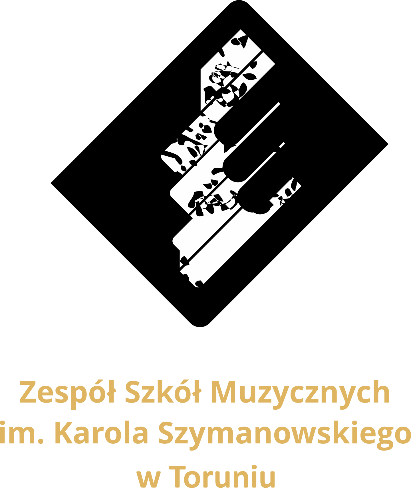 - Przedłużacz 10m – 5 sztuk